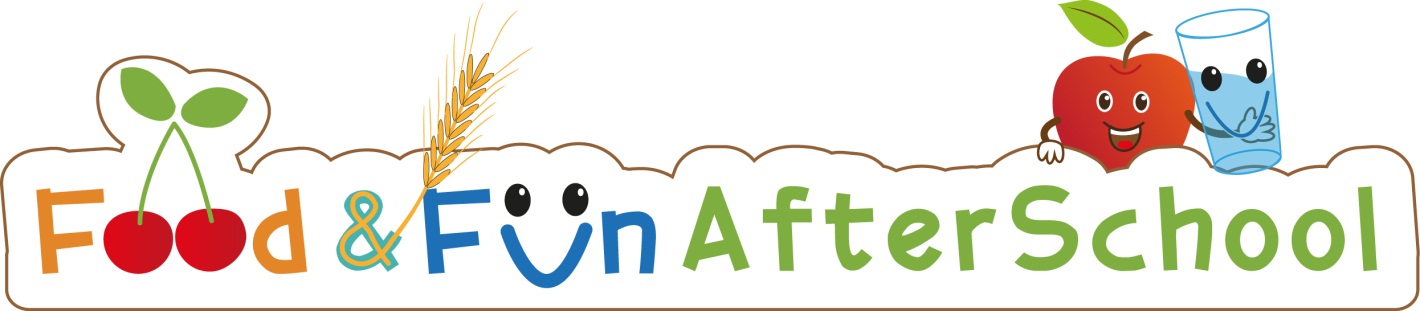 Food & Fun After School Planning ToolThis Planning Tool is designed to help you plan your use of the Food & Fun afterschool curriculum.  It can help you identify the types of activities you use most frequently and what kids in your program enjoy most, as well as activities and units you might want to devote more attention. Use it weekly, monthly, or as often as you feel it will be helpful! You can use the boxes below to plan when you will use the components of Food & Fun and keep track of what you’ve done during the year. Make sure to note the games or snacks you want to return to and record the other types of activities you added to help promote each healthy goal. You may want to record how you engaged families, including how many receive the parent materials. The Family Engagement Planning Tool can also be used to help connect parents to the Food & Fun messages. After each unit, try to think of one small step you can take to continue to promote each healthy goal at your program. Think about who you might need to involve to reach your goal and decide when and how you plan to take action.The complete Food & Fun After School Curriculum can be downloaded at no cost from the Food and Fun website: www.foodandfun.org or www.hsph.harvard.edu/research/prc/projects/food-fun/UNIT 1: Fruits and Vegetables—Take a Bite!UNIT 1: Fruits and Vegetables—Take a Bite!UNIT 1: Fruits and Vegetables—Take a Bite!Arts & crafts	Make a fruit and vegetable placematActive gamesFruit & vegetable relaysBooksEating the AlphabetI Will Never Not Ever Eat a TomatoGroup gamesGoing on a PicnicFind the favoriteBingoSnack activitiesBugs on a logFruit kabobs with spiced yogurt toppingOven baked carrot stripsFruit & veggie taste testParent handoutFruits & vegetables: Eat 5 or more servings for healthNewsletter article“Fruits and vegetables for better health”Email message“Healthy Habits Power Tips—fruits and veggies”What unit 1 activities did kids enjoy the most? Would you make any changes next time?What unit 1 activities did kids enjoy the most? Would you make any changes next time?What unit 1 activities did kids enjoy the most? Would you make any changes next time?What other activities will/did you do to encourage kids to eat fruits & vegetables?What other activities will/did you do to encourage kids to eat fruits & vegetables?What other activities will/did you do to encourage kids to eat fruits & vegetables?How will/did you connect with families about eating fruits & vegetables?How will/did you connect with families about eating fruits & vegetables?How will/did you connect with families about eating fruits & vegetables?Name one small step you will take to continue to encourage kids to eat fruits & veggies.Name one small step you will take to continue to encourage kids to eat fruits & veggies.Name one small step you will take to continue to encourage kids to eat fruits & veggies.UNIT 2: Get Moving! You’ll Feel Great!UNIT 2: Get Moving! You’ll Feel Great!UNIT 2: Get Moving! You’ll Feel Great!Arts & craftsActive Day CartoonActive gamesWarm up and cool down activitiesWe belong to many groupsGet moving relayBooksJonathan and His MommySalt in His ShoesParent handoutActivate your familyNewsletter article“Healthy Habits Power Tips: Get Moving!”Email message“Activate your Family!”What unit 2 activities did kids enjoy the most? Would you make any changes next time?What unit 2 activities did kids enjoy the most? Would you make any changes next time?What unit 2 activities did kids enjoy the most? Would you make any changes next time?What other activities will/did you do to encourage kids to be physically active?What other activities will/did you do to encourage kids to be physically active?What other activities will/did you do to encourage kids to be physically active?How will/did you connect with families about physical activity?How will/did you connect with families about physical activity?How will/did you connect with families about physical activity?Name one small step you will take to continue to encourage kids be physically active.Name one small step you will take to continue to encourage kids be physically active.Name one small step you will take to continue to encourage kids be physically active.UNIT 3: Be Sugar SmartUNIT 3: Be Sugar SmartUNIT 3: Be Sugar SmartUNIT 3: Be Sugar SmartUNIT 3: Be Sugar SmartUNIT 3: Be Sugar SmartActive gamesBowling for sugar smartsBowling for sugar smartsBowling for sugar smartsSugar surprises relaySugar surprises relaySugar surprises relayGroup gamesPour it outPour it outPour it outCount it up Count it up Count it up Snack activitiesTrail mixTrail mixTrail mixSummer breeze smoothiesSummer breeze smoothiesSummer breeze smoothiesCinnamon toastCinnamon toastCinnamon toastSilly water taste testSilly water taste testSilly water taste testParent handoutMore whole grains, less added sugar for good healthMore whole grains, less added sugar for good healthMore whole grains, less added sugar for good healthNewsletter article“Sugar is Sweet—and Drinks are Too?”“Sugar is Sweet—and Drinks are Too?”“Sugar is Sweet—and Drinks are Too?”Email message“Healthy Habits Power Tips—Be Sugar Smart!”“Healthy Habits Power Tips—Be Sugar Smart!”“Healthy Habits Power Tips—Be Sugar Smart!”What unit 3 activities did kids enjoy the most? Would you make any changes next time?What unit 3 activities did kids enjoy the most? Would you make any changes next time?What unit 3 activities did kids enjoy the most? Would you make any changes next time?What unit 3 activities did kids enjoy the most? Would you make any changes next time?What unit 3 activities did kids enjoy the most? Would you make any changes next time?What unit 3 activities did kids enjoy the most? Would you make any changes next time?What other activities will/did you do to encourage kids to limit sugary drinks & snacks?What other activities will/did you do to encourage kids to limit sugary drinks & snacks?What other activities will/did you do to encourage kids to limit sugary drinks & snacks?What other activities will/did you do to encourage kids to limit sugary drinks & snacks?What other activities will/did you do to encourage kids to limit sugary drinks & snacks?What other activities will/did you do to encourage kids to limit sugary drinks & snacks?How will/did you connect with families about limiting sugary drinks & snacks?How will/did you connect with families about limiting sugary drinks & snacks?How will/did you connect with families about limiting sugary drinks & snacks?How will/did you connect with families about limiting sugary drinks & snacks?How will/did you connect with families about limiting sugary drinks & snacks?How will/did you connect with families about limiting sugary drinks & snacks?Name one small step you will take to continue to encourage kids to limit sugar.Name one small step you will take to continue to encourage kids to limit sugar.Name one small step you will take to continue to encourage kids to limit sugar.Name one small step you will take to continue to encourage kids to limit sugar.Name one small step you will take to continue to encourage kids to limit sugar.Name one small step you will take to continue to encourage kids to limit sugar.UNIT 4: Go for Good FatUNIT 4: Go for Good FatUNIT 4: Go for Good FatUNIT 4: Go for Good FatUNIT 4: Go for Good FatUNIT 4: Go for Good FatActive gamesSnatch the fatSnatch the fatSnatch the fatSnatch the fatGroup activitiesFood label mosaicFood label mosaicFood label mosaicFood label mosaicTrack the trans fatTrack the trans fatTrack the trans fatTrack the trans fatSnack activitiesSalsa & guacamoleMigas crumbsMigas crumbsAwesome granolaHealthy fats taste testHealthy fats taste testParent handoutDietary Fats: The good, the bad, and the uglyDietary Fats: The good, the bad, and the uglyDietary Fats: The good, the bad, and the uglyDietary Fats: The good, the bad, and the uglyNewsletter article“Go for Healthy Fats!”“Go for Healthy Fats!”“Go for Healthy Fats!”“Go for Healthy Fats!”Email message“Healthy Habits Power Tips—Fats in Foods”“Healthy Habits Power Tips—Fats in Foods”“Healthy Habits Power Tips—Fats in Foods”“Healthy Habits Power Tips—Fats in Foods”What unit 4 activities did kids enjoy the most? Would you make any changes next time?What unit 4 activities did kids enjoy the most? Would you make any changes next time?What unit 4 activities did kids enjoy the most? Would you make any changes next time?What unit 4 activities did kids enjoy the most? Would you make any changes next time?What unit 4 activities did kids enjoy the most? Would you make any changes next time?What unit 4 activities did kids enjoy the most? Would you make any changes next time?What other activities will/did you do to encourage kids to eat foods with healthy fats?What other activities will/did you do to encourage kids to eat foods with healthy fats?What other activities will/did you do to encourage kids to eat foods with healthy fats?What other activities will/did you do to encourage kids to eat foods with healthy fats?What other activities will/did you do to encourage kids to eat foods with healthy fats?What other activities will/did you do to encourage kids to eat foods with healthy fats?How will/did you connect with families about choosing foods with healthy fats?How will/did you connect with families about choosing foods with healthy fats?How will/did you connect with families about choosing foods with healthy fats?How will/did you connect with families about choosing foods with healthy fats?How will/did you connect with families about choosing foods with healthy fats?How will/did you connect with families about choosing foods with healthy fats?Name one small step you will take to continue to encourage kids to choose healthy fats.Name one small step you will take to continue to encourage kids to choose healthy fats.Name one small step you will take to continue to encourage kids to choose healthy fats.Name one small step you will take to continue to encourage kids to choose healthy fats.Name one small step you will take to continue to encourage kids to choose healthy fats.Name one small step you will take to continue to encourage kids to choose healthy fats.UNIT 5: Go for Whole GrainsUNIT 5: Go for Whole GrainsUNIT 5: Go for Whole GrainsUNIT 5: Go for Whole GrainsUNIT 5: Go for Whole GrainsArts & craftsMosaic creationsMosaic creationsMosaic creationsActive gamesRed Hen relayRed Hen relayRed Hen relayBooksEverybody Cooks RiceEverybody Cooks RiceEverybody Cooks RiceBread is for EatingThe Little Red HenGroup activitiesMake corn tortillasMake flour from wheat berriesSnack activitiesSilly popcornWhole wheat mini pizzasCorn on the cobWhole wheat banana pancakesAwesome granolaWhole grain taste testParent handoutMore whole grains, less added sugar for good healthMore whole grains, less added sugar for good healthMore whole grains, less added sugar for good healthNewsletter article“Get the Whole Story on Whole Grains”“Get the Whole Story on Whole Grains”“Get the Whole Story on Whole Grains”Email message“Healthy Habits Power Tips: Go for Whole Grains”“Healthy Habits Power Tips: Go for Whole Grains”“Healthy Habits Power Tips: Go for Whole Grains”What unit 5 activities did kids enjoy the most? Would you make any changes next time?What unit 5 activities did kids enjoy the most? Would you make any changes next time?What unit 5 activities did kids enjoy the most? Would you make any changes next time?What unit 5 activities did kids enjoy the most? Would you make any changes next time?What unit 5 activities did kids enjoy the most? Would you make any changes next time?What other activities will/did you do to encourage kids to eat more whole grain foods?What other activities will/did you do to encourage kids to eat more whole grain foods?What other activities will/did you do to encourage kids to eat more whole grain foods?What other activities will/did you do to encourage kids to eat more whole grain foods?What other activities will/did you do to encourage kids to eat more whole grain foods?How will/did you connect with families about eating whole grain foods?How will/did you connect with families about eating whole grain foods?How will/did you connect with families about eating whole grain foods?How will/did you connect with families about eating whole grain foods?How will/did you connect with families about eating whole grain foods?Name one small step you will take to continue to encourage kids to eat whole grains.Name one small step you will take to continue to encourage kids to eat whole grains.Name one small step you will take to continue to encourage kids to eat whole grains.Name one small step you will take to continue to encourage kids to eat whole grains.Name one small step you will take to continue to encourage kids to eat whole grains.UNIT 6: Super SnacksUNIT 6: Super SnacksUNIT 6: Super SnacksUNIT 6: Super SnacksUNIT 6: Super SnacksArts & craftsSuper snack bookSuper snack bookSuper snack bookSilly snacksSilly snacksSilly snacksActive gamesToo much “sometimes” food tagToo much “sometimes” food tagToo much “sometimes” food tagHealthy houseHealthy houseHealthy houseBooksThe Bernstein Bears: Too Much Junk FoodThe Bernstein Bears: Too Much Junk FoodThe Bernstein Bears: Too Much Junk FoodGroup activitiesCommercial Mania Commercial Mania Commercial Mania Snack activitiesButterfly biteBurrito bitesPeachy PB pocketsSilly snack taste testParent handoutSnacks: A Bridge Between MealsSnacks: A Bridge Between MealsSnacks: A Bridge Between MealsNewsletter article“Snacking the Healthy Way!”“Snacking the Healthy Way!”“Snacking the Healthy Way!”Email message“Healthy Habits Power Tips—Super Snacks”“Healthy Habits Power Tips—Super Snacks”“Healthy Habits Power Tips—Super Snacks”What unit 6 activities did kids enjoy the most? Would you make any changes next time?What unit 6 activities did kids enjoy the most? Would you make any changes next time?What unit 6 activities did kids enjoy the most? Would you make any changes next time?What unit 6 activities did kids enjoy the most? Would you make any changes next time?What unit 6 activities did kids enjoy the most? Would you make any changes next time?What other activities will/did you do to encourage kids to choose healthy snack foods?What other activities will/did you do to encourage kids to choose healthy snack foods?What other activities will/did you do to encourage kids to choose healthy snack foods?What other activities will/did you do to encourage kids to choose healthy snack foods?What other activities will/did you do to encourage kids to choose healthy snack foods?How will/did you connect with families about eating fruits and vegetables?How will/did you connect with families about eating fruits and vegetables?How will/did you connect with families about eating fruits and vegetables?How will/did you connect with families about eating fruits and vegetables?How will/did you connect with families about eating fruits and vegetables?Name one small step you will take to continue to encourage kids to eat healthy snacks.Name one small step you will take to continue to encourage kids to eat healthy snacks.Name one small step you will take to continue to encourage kids to eat healthy snacks.Name one small step you will take to continue to encourage kids to eat healthy snacks.Name one small step you will take to continue to encourage kids to eat healthy snacks.UNIT 7: Fruits and Vegetables—Mix it Up!UNIT 7: Fruits and Vegetables—Mix it Up!UNIT 7: Fruits and Vegetables—Mix it Up!UNIT 7: Fruits and Vegetables—Mix it Up!UNIT 7: Fruits and Vegetables—Mix it Up!Arts & craftsBuild a rainbow by creating a fruit and vegetable muralBuild a rainbow by creating a fruit and vegetable muralBuild a rainbow by creating a fruit and vegetable muralActive GamesColor relayFruity freeze tagBooksEating the AlphabetStone SoupGroup gamesParts of the plantBingoSnack activitiesCucumber yogurt dipVegetable quesadillasTasty bugsBerry blast fruit shakeFruit & veggie taste test by color or part of the plantFruit & veggie taste test by color or part of the plantFruit & veggie taste test by color or part of the plantParent handoutFruits & vegetables: Eat 5 or more servings for healthFruits & vegetables: Eat 5 or more servings for healthFruits & vegetables: Eat 5 or more servings for healthNewsletter article“Fruits and Vegetables for Better Health”“Fruits and Vegetables for Better Health”“Fruits and Vegetables for Better Health”Email message“Healthy Habits Power Tips—fruits and veggies”“Healthy Habits Power Tips—fruits and veggies”“Healthy Habits Power Tips—fruits and veggies”What unit 7 activities did kids enjoy the most? Would you make any changes next time?What unit 7 activities did kids enjoy the most? Would you make any changes next time?What unit 7 activities did kids enjoy the most? Would you make any changes next time?What unit 7 activities did kids enjoy the most? Would you make any changes next time?What unit 7 activities did kids enjoy the most? Would you make any changes next time?What other activities will/did you do to encourage kids to eat fruits and vegetables?What other activities will/did you do to encourage kids to eat fruits and vegetables?What other activities will/did you do to encourage kids to eat fruits and vegetables?What other activities will/did you do to encourage kids to eat fruits and vegetables?What other activities will/did you do to encourage kids to eat fruits and vegetables?How will/did you connect with families about eating fruits and vegetables?How will/did you connect with families about eating fruits and vegetables?How will/did you connect with families about eating fruits and vegetables?How will/did you connect with families about eating fruits and vegetables?How will/did you connect with families about eating fruits and vegetables?Name one small step you will take to continue to encourage kids to eat healthy snacks.Name one small step you will take to continue to encourage kids to eat healthy snacks.Name one small step you will take to continue to encourage kids to eat healthy snacks.Name one small step you will take to continue to encourage kids to eat healthy snacks.Name one small step you will take to continue to encourage kids to eat healthy snacks.UNIT 8: Tune out the TVUNIT 8: Tune out the TVUNIT 8: Tune out the TVArts & craftsPower up your body postersActive gamesPower up charadesWalk around townBooksThe Bernstein Bears and Too Much TVThe Best Way to PlayGroup activityTune Out Challenge Parent handoutTake Control of TVNewsletter article“Tune Out TV for Better Health!”Email message“Healthy Habits Power Tips: Tune Out the TV”What unit 8 activities did kids enjoy the most? Would you make any changes next time?What unit 8 activities did kids enjoy the most? Would you make any changes next time?What unit 8 activities did kids enjoy the most? Would you make any changes next time?What other activities will/did you do to encourage kids to watch less TV?What other activities will/did you do to encourage kids to watch less TV?What other activities will/did you do to encourage kids to watch less TV?How will/did you connect with families about watching less TV?How will/did you connect with families about watching less TV?How will/did you connect with families about watching less TV?Name one small step you will take to continue to encourage kids to watch less TV.Name one small step you will take to continue to encourage kids to watch less TV.Name one small step you will take to continue to encourage kids to watch less TV.UNIT 9: Play HardUNIT 9: Play HardUNIT 9: Play HardArts & craftsBuild an activity wheelActive GamesWarm up and cool down activitiesPlay soft, play hardWhat happens when? BooksJonathan and His MommySalt in His ShoesParent handoutActivate Your FamilyNewsletter article“Get Moving! Feel Great!”Email message“Healthy Habits Power Tips: Get Moving!”What unit 9 activities did kids enjoy the most? Would you make any changes next time?What unit 9 activities did kids enjoy the most? Would you make any changes next time?What unit 9 activities did kids enjoy the most? Would you make any changes next time?What other activities will/did you do to encourage kids to engage in vigorous activity?What other activities will/did you do to encourage kids to engage in vigorous activity?What other activities will/did you do to encourage kids to engage in vigorous activity?How will/did you connect with families about engage in vigorous physical activity?How will/did you connect with families about engage in vigorous physical activity?How will/did you connect with families about engage in vigorous physical activity?Name one small step you will take to continue to encourage vigorous activity.Name one small step you will take to continue to encourage vigorous activity.Name one small step you will take to continue to encourage vigorous activity.UNIT 10: Be Active, Stay CoolUNIT 10: Be Active, Stay CoolUNIT 10: Be Active, Stay CoolArts & craftsCup coolers—make your ownActive games“Everyone Moves” obstacle courseGroup gamesGulp!Snack activitiesSilly water taste testParent handoutQuenchersNewsletter article“Hydrated Kids are Healthy Kids”Email message“Healthy Habits Power Tips: Stay Cool”What unit 10 activities did kids enjoy the most? Would you make any changes?What unit 10 activities did kids enjoy the most? Would you make any changes?What unit 10 activities did kids enjoy the most? Would you make any changes?What other activities will/did you do to encourage kids to drink water?What other activities will/did you do to encourage kids to drink water?What other activities will/did you do to encourage kids to drink water?How will/did you connect with families about drinking water?How will/did you connect with families about drinking water?How will/did you connect with families about drinking water?Name one small step you will take to continue to encourage kids to drink water.Name one small step you will take to continue to encourage kids to drink water.Name one small step you will take to continue to encourage kids to drink water.UNIT 11: Food & Fun FinaleUNIT 11: Food & Fun FinaleUNIT 11: Food & Fun FinaleActive gamesMix and mashGroup gamesName three!Act up!Health stepsSnack activitiesMake your favorite recipe or taste testWhat favorite activities did you return to for the Food & Fun finale?What favorite activities did you return to for the Food & Fun finale?What favorite activities did you return to for the Food & Fun finale?How did you connect with families to reinforce the Food & Fun messages?How did you connect with families to reinforce the Food & Fun messages?How did you connect with families to reinforce the Food & Fun messages?